Alternatives to Worksheets!What can kids do for seatwork, work boards, and independent time?  Here are some ideas!Think-pair-share and class discussions. What I have found is, if I hand them a post-it note they it.
IE: We were doing fact and opinion and I gave them a pink and green post-it. I told them to read to find one fact (green post-it) and one pink (pink post-it) write it down with their number on it and put it under the heading on the chart paper. 

Their number allowed me to assess (check-mark on my clipboard since we are standards based), they got to talk to partners and work together, get up and walk around to put the post it note on and we discussed as a class. The whole thing took 20-25 minutes, no worksheet needed. I took the Post-it and put it in their portfolio for evidence when we were done. 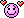 Blank books – they fill them with words, pictures or sentencesMaking words/Word Families – use the Word Families book – they use letter tiles or cards to make as many words as they can with a given set of letters and write a list of all the words they makeGraphic Organizers – students read a self-selected book (can be a little leveled reader or a real picture book) and respond in some way – you could have choices of the organizers.Letter Center- Stock with envelopes, letter templates (to begin with, can be changed to notebook paper once they learn the format of a letter), example of how envelopes should be addressed and a mailbox. Students write a letter to someone in class, the teacher or someone in the building. On Friday the letters are delivered. Crazy Picture Writing- Laminate “crazy pictures” and students write stories about the pictures and put in class book Science Table- Put shells, rocks, seeds, dead bugs, anything from “nature” on a table with books about each object. In a notebook, have a “factoid” form that the students fill out about the objects they are researching. Blog response  - to a prompt, have a discussionTicket out the Door  - summary sentence, give an example, solve a problem, turn in an answer on a notecard, http://www.ideasforeducators.com/1/post/2012/2/a-twist-on-ticket-out-the-door.html"Twitter" board  - post facts/opinions/statements"Say and Pay"-as kids are leaving the room, kids are given a question, if they get it right, they get $ (not real but our classroom economy $) Like ticket out the dooripad recording of work process/voice explainingWrite on something else -ipad app like Doodle lite, little white board, on the desk or table with neon Expo markers, mix it up! to show workconstruction paper flip books to organize ideas/learning, making booksspelling tests on spelling city.comAnchoring Activities (do when done, beginning of day, stuck & waiting for help) DEAR time (use Excellence in Reading program at www.mensaforkids.org)journal/learning logvocab development (http://www.superkids.com/aweb/tools/words/wod.shtml; http://www.wordcentral.com/home.html; http://www.merriam-webster.com/word/subscribe.htm) math problem of day (on board)-     brain teasers (http://www.internet4classrooms.com/brain_teasers.htmBookmarks - http://www.gifted.uconn.edu/semr/Bookmarks.pdfBe the Teacher:  have a student start the classbring in quote and run discussionrecap yesterday’s workintroduce new vocabularywork a homework problem (give heads-up, require no other homework)teach a lesson to the class (planned in advance) – THINK LIKE THE ASSESSORGames Equate; Boggle, Upwords, 20 Questions, cooperative games, file folders, Frog Games, I have Who has, Around the World Interest-driven Independent Study Project (kid tested, teacher approved)elementary: www.gifted.uconn.edu/WebClasses/Interest-A-Lyzer.pdfLibrary – read and respond; give list of books (use list at www.mensaforkids.org )Students demonstrate understanding with one of these ideas:3-Part Harmony written summary:            What happens in the beginning/middle/end?           What is the most critical moment?           How else could the author have ended the story?book moment with youbook box – various items that represent key objects in the story (not a diorama) – give written or oral explanationsPitch it– pitch the book to a Hollywood producer for a movie (written or oral)Magazines: Smithsonian, National Geographic, sports (ESPN, Sports Illustrated for Kids)Find list of magazines for kids at: http://www.monroe.lib.in.us/childrens/booklists/kidsmags.htmlWrite a 1-minute summary about what was read.One-minute Master: write for one minute about the most significant   (useful, meaningful, awful, disturbing, effective, helpful) thing they learned.  Trade with a partner and respond (agree/disagree/build).Questions – multiple levels of questions – ask a partner & discuss OR write an answer.Use your DOK chart or Critical Thinking WheelRSQC2• In two minutes, students recall and list in rank order the most important ideas from a lesson• In two more minutes, they summarize those points in a single sentence• Next, they write one major question they want answered• After that, they identify a thread or theme to connect this material to the course's major goalLastly, they comment on how well they feel they learned the information (use smiley/sad faces for younger kids)TED Talks (www.ted.com)http://sites.google.com/site/thetedxproject/ - example of using TED in classroomTagxedo (www.tagxedo.com)  - word cloudsVocabulary:    FRAYER MODEL:
Definition (in own words)                                     Draw a picture 
Examples (from own life)                                      Non-examples (from own life) Writer’s Antithesis: 
Students take a passage from the text they are reading and rewrite the passage reversing one or more of the writer’s choices: the tone, characterization, writer’s voice, point of view, setting, etc.You Own the Word: individualized spelling list: word art illustrated dictionary acrostic poemsFlip charts – with ActivBoardWrite questions and quiz each otherPowerpoint projects for science & social studies topicsVersatilesReaders’ notebooks – write letters to your teacher about what you are reading and learning – with reflection – making connections Poetry books with illustrationsStart your own comic strip applying standards you have learned – any subjectPartner games - mathCreate a dance/song/rap to teach a standard/elementWrite a skit/play/proverb to teach a standard/elementCreate your own figurative language book with illustrationsDesign an experiment – use the scientific method – have peers perform experimentPropose a debate about something you believe in (upon any lesson reflection) – now argue the opposing sideCreate a game to teach a standard – teach it to your peersDesign a bridge, build it, test its strength – what have you discovered?, now revise and improve your design (design a paper airplane – same drill)Computer based group research – solve a problem or go on a fact finding missionMath Class Story Problems: Write your own story problem place it in a class book and have others solve it.Webquests: Link them to your class website and have students work as a team to solve the quests.(works great with science)Photo Stories-Sort of like writing Photo Essays about a topic using pictures online or their own picturesTeam Competition- To review SkillsMad Libs: Kids can create the sentences with the missing part of speech.Tic-Tac-ToeDirections: Choose activities in a tic-tac-toe design. When you have completed the activities in a row–horizontally, vertically, or diagonally–you may decide to be finished. Or you may decide to keep going and complete more activities.I choose activities # _________, # ________, # ________Do you have ideas for alternate activities you’d like to do instead? Talk them over with your teacher.Possible Tic-Tac-Toe Activitiesadd chapter to a bookadvertisements anecdotes announcements autobiographies awards billboards brochures book jackets booklets bulletin board display – show what you learnedbumper stickers captions cartoon or comic children's book commentaries conversations data table demonstrations detective story dialogues diary entries dictionaries directions drama scripts editorials or essays event chains experimentsexplanations fables or fairy talesfact sheets or books family tree flow chart folk talesfriendly letter game boards graph historical (I was there)idea webs interviews inventions invitationsjournals labels legends letters lexicons lists lyrics magazine page manuals maps math problems memoirs menus models movie scripts murals museum projects music video mysteries myths newscasts newspaper articles oral presentations peer editingpersuasive writing picture dictionariesplays poems position statements postcards poster proposals puppet shows reader’s theatre reading journal responses to literature resumes retellings reviews of books rules of etiquette scrapbook sculpture short story story problem summaries survey time capsule timeline tributevenn diagram weather mapSociogramSociogram Instructions: A sociogram is a picture/word representation of the relationships among the characters in the story.Place the central character(s) at the center of the diagram.Write the names of characters near to the main character’s name who are friends/family/closely connected to the main character.Draw important characters with darker or heavier writing than less important characters. So, if a character has a sister, but the sister isn’t in the story very much, the sister’s name would be written near the main character’s name, but in fine writing.Show the direction of a relationship by an arrow, line, and its nature by a brief label5. Place the characters that support the main character on one side of a dividing line, and antagonistic characters on the other side.6. Once you have the character’s names on the page where they belong, it’s time to add art!Use color and pictures to show the tone of the story (or the theme).Add pictures to show some qualities of the characters.Label your Sociogram with the title of the story.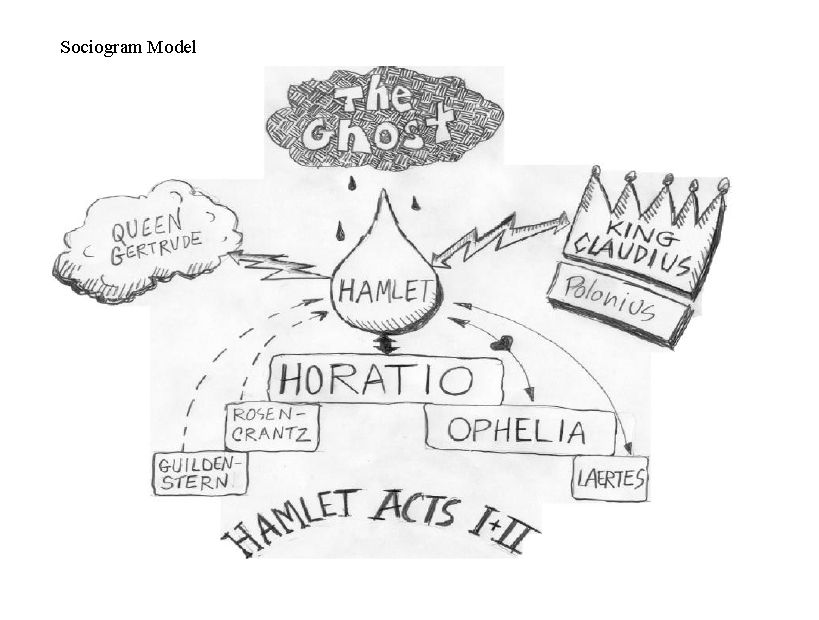 TRIAD SUMMARIZINGStudents work in a triad and number off 1, 2, or 3.  Each round the role will change. ROUND#1#2#3AreadsummarizeMain ideaBSignificant linereadsummarizeCsummarizeAsk question related to text readDreadsummarizecommentEImportant pointreadsummarizeFsummarizeMost interesting point read